Муниципальное бюджетное общеобразовательное учреждение"Сергачская средняя общеобразовательная школа № 6"город Сергач, Нижегородской области           Разработка  урока  по  окружающему миру в 4-классе                           на тему:  Комнатные растения.                 Правила ухода за комнатными растениями                                        Автор- составитель:  учитель начальных классов:                                Жиганшина Ольга Медитовна                                                               2022 гЦель: Показать роль комнатных растений в жизни человека и научить правилам ухода за комнатными растениями.Задачи: Предметные- познакомить с ролью комнатных растений в жизни человека- выявить важные для человека существенные свойства комнатных растений - формировать умение ухаживать за комнатными растениямиМетапредметные: -познавательные-развитие умения анализировать, сравнивать и обобщать-развитие умения устанавливать аналогии между изучаемым материалом и собственным опытом-регулятивные- формирование умения планировать свои действия в соответствии с учебной задачей- формирование умения делать несложные теоретические выводы - формирование адекватной самооценки-коммуникативные- развитие речи учащихся, расширение словарного запаса- развитие умения строить понятные высказывания- личностные-формирование интереса к новому учебному материалу и положительного отношения к окружающему миру - формирование у детей стремления активно взаимодействовать с другими учащимися в процессе работы- формирование культуры общения, доброжелательное отношение друг к другуПри построении урока реализуются дидактические принципы:принцип учета возрастных и индивидуальных особенностей учащихсяпринцип связи теории с практикойМетоды и приёмы: словесные: беседа с элементами диалогадискуссиявыдвижение гипотез (предложений)наглядные:наблюдениемультимедийные материалыпрактические:исследованиепрактическая работаФорма организации занятия:ИндивидуальнаяГрупповаяОборудование: компьютер, мультимедийный проектор, комнатные растения; инвентарь по уходу за растениями.Планируемые достижения учащихся: усвоить, что комнатные растения приносят пользу в жизнь человека, получить дополнительные знания о комнатных растениях и об уходе за ними.                                                        Ход урока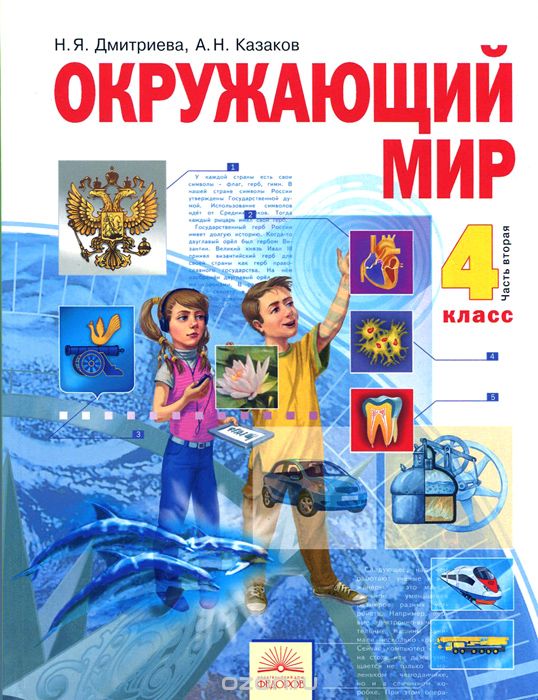               Визитная карточкаУчитель: Жиганшина Ольга МедитовнаОбразование: высшееПедагогический стаж: 2 годаПредмет: Окружающий мирКласс: 4 (система Л.В. Занкова)Тема урока: Комнатные растения. Правила ухода за комнатными растениями.Тип урока: изучение нового материала.Цель урока: Показать роль комнатных растений в жизни человека и научить правилам ухода за комнатными растениями.Задачи:Предметные:- познакомить с ролью комнатных растений в жизни человека- выявить важные для человека существенные свойства комнатных растений – формировать умение ухаживать за комнатными растениямиМетапредметные: познавательные-развитие умения анализировать, сравнивать и обобщать-развитие умения устанавливать аналогии между изучаемым материалом и собственным опытомрегулятивные- формирование умения планировать свои действия в соответствии с учебной задачей- формирование умения делать несложные теоретические выводы - формирование адекватной самооценки-коммуникативные- развитие речи учащихся, расширение словарного запаса- развитие умения строить понятные высказыванияЛичностные-формирование интереса к новому учебному материалу и положительного отношения к окружающему миру - формирование у детей стремления активно взаимодействовать с другими учащимися в процессе работы- формирование культуры общения, доброжелательного отношения друг к другу.Источник:Учебник Окружающий мир 4 класс , Н.Я. Дмитриева, А.Н. Казаков №Содержание деятельности  детей и учителя1ОргмоментУчитель: Слайд 1Прозвенел уже звонокНачинаем мы урокКакое у вас настроение?Давайте подарим улыбку друг другу и нашим гостям, чтобы у всех было хорошее настроение. Ведь только с хорошим настроением любая работа спорится, любое дело получается. Пусть на этом уроке у нас всё получится.2МотивацияУчитель: Тему данного урока мы определим вместе.-Для этого вы должны будете отгадать загадку, которая и подскажет, чему будет посвящен наш урок.                                            Очищают воздух,Создают уют,                           На окнах зеленеют,Круглый год растут.    (комнатные растения)3. Актуализация знаний и постановка проблемыЛюди окружают себя комнатными растениями для создания уюта, спокойствия, красоты.Но только ли для этого мы сажаем эти растения? (нет)Зачем еще нужны растения? (они обогащают воздух кислородом)4.Работа над новым материаломУчитель: Давайте проверим это опытным путем.- Я возьму банку емкостью 0,5 л. Помещу в нее маленький стаканчик с водой. В стаканчик поставлю веточки растения, зажгу лучину и опущу ее в банку.Что вы видите?Учитель: Правильно лучинка продолжает гореть. Это доказывает, что в банке присутствует кислород, который поддерживает горение.Для продолжения опыта нам потребуется углекислый газ.Я закрываю банку крышкой с отверстием, вставляю в отверстие газоотводную трубку, другой конец трубки вставила в пробку. Затем я кладу кусочек мела в колбу и   добавляю соляную кислоту. Закрываю колбу пробкой с газоотводной трубкой.Что мы с вами видим? В колбе началась сильная реакция. Все успокоилось, я вынимаю газоотводную трубку из банки и быстро закрываю отверстие на крышке банки пластилином.Затем зажигаю лучину, снимаю крышку с банки и опускаю лучину в банку. Лучинка сразу погасла. Это значит, что в банке присутствует углекислый газ, который не поддерживает горение. Я закрываю банку плотно крышкой и для продолжения опыта я вами поставлю ее на окно. А на следующем уроке откроем и снова опустим горящую лучинку.Но я ребята проделала этот опыт накануне. И мы можем посмотреть результат и сделать вывод. Я открываю крышку банки и опускаю в нее лучинку. Что вы видите?Лучинка горит, а значит в банке присутствует кислород.5Практическая частьУчитель: На прошлом уроке мы   провели опыт с растением Герань. Вспомним, как это было (видео). Давайте проверим результаты нашего опыта. (капельки на стенках сосуда)Учитель: Что доказал нам этот опыт? (растения испаряют воду, увлажняя воздух помещения)Учитель: Ребята, а как вы думаете все ли растения выделяют одинаковое количество воды? (да, нет)На этот вопрос мы с вами можем ответить только после проведения опыта: Мы возьмем пробирки, нальем одинаковое количество воды, поставим веточки с листьями разной величины. На поверхность воды нальем растительное масло. Оно покроет воду и не даст ей испариться с поверхности. Через сутки мы вынем ветки с листьями из пробирок и сравним количество воды в пробирках. Свойства комнатных растений выделять влагу в воздух является очень важным для человека. И чтобы комнатные растения всегда были здоровыми и красивыми, нужно правильно за ними ухаживать. Как вы думаете что нужно для этого делать? (ответы учеников).Правильно, давайте вместе выполним следующее задание. (На слайде правила ухода за цветами-интерактивное задание на доске)Учитель: А теперь давайте попробуем на практике применить наши знания.  Я вижу вы уже готовы. На парте перед вами конверты с заданиями по уходу за растениями. Познакомьтесь с ними! Итак,  у каждой группы  одно комнатное растение.  Только делать все нужно по плану ( на экране план).1 - Взрыхлить почву 2 – полить растение3 – помыть листочки у растения4 – убрать рабочее место 6РефлексияУчитель: Продолжите фразы: - Сегодня на уроке я узнал…-  Я научился…- Комнатные растения нужны для…- Что мы делали сегодня на уроке, чтобы это узнать?7ИтогУчитель: Оцените свою работу, на сколько качественно вы выполнили свою работу.  Если у растения чистые листики, растение полито и взрыхлили почву, то значит работа выполнена качественно. И лучшие сотрудники «Зеленого патруля» награждаются небольшими призами в виде памятки ухода за растениями и премии в виде оценки «5»8Домашнее заданиеДомашним заданием вам будет поухаживать за комнатным растением и сделать фотоотчет о проделанной работе.с.69 Сегодня вы были все молодцы. Спасибо за урок. До свидания!